META4 GALLERYCOURSE OUTLINE: 	Get Wet in Watercolour (Beginner Level)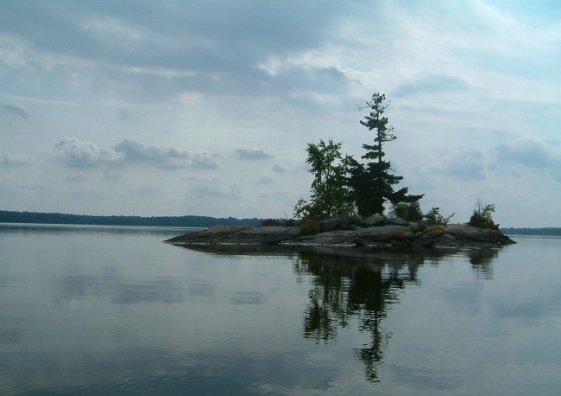 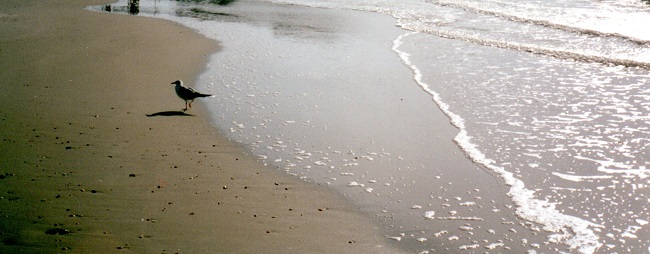 Course Content:During this six-week workshop, students will paint three or more small paintings with the subject of water. Paint two versions of an island reflected in the calm water of a northern Ontario lake (daytime and sunset), and a seagull on a sandy beach with foamy waves lapping the shore. Supplied: Instructor Karen Richardson will supply reference photosStudents are asked to bring the following equipment:Two quarter-sheets (each measuring 11 x 15" approx) of 300 lb. cold press bright white watercolour paper (d'Arches or equivalent). Two sheets of foamcore, coreplast, Masonite or heavy rigid cardboard about 12” x 16” to be used as supports for watercolour paper. If using foamcore or cardboard, waterproof one side with packing tape or shelf liner.Watercolour Paints (Winsor & Newton, MaimeriBlu or another Artist quality brand)Yellow: Transparent Yellow, Aureolin, or other brilliant transparent yellowRed: Permanent Alizarin Crimson or other strong transparent redBlue: Antwerp Blue or other strong transparent blueWatercolour paint palette with deep paint wells and large flat areas for colour mixing(Instructor uses a Robert E. Woods palette which comes with a lid.)Watercolour Brushes:Flat, synthetic, ½ “ wide (used for mixing paint)Flat, synthetic, 1" to 2” wide (used for the backgrounds)Two rounds with a sharp point, size 12 or 14 - larger is fine if you have them (used for most paint application including fine details. Brushes with a blend of genuine sable and synthetic fibres work best. Meta4 sells the Robert Simmons Sapphire brand.)Fine synthetic rigger brush and/or pen-and-ink type dip pen (for applying masking fluid or watercolour)HB or 2B pencilPencil sharpenerEraser (white plastic is fine)Ruler (12” or 18”)Layout paper (tracing paper)Graphite paper Masking Fluid (any colour except white)Masking Fluid EraserSmall bar of soap in a container (for use with masking fluid)Large water container for rinsing brushes (a 2-litre ice cream pail is perfect)Roll of masking tape, 1” wideLarge box of facial tissues, used to prop up your painting support at a comfortable angleCotton rags (pieces of old T-shirt work well)Small scraps of watercolour paper for colour testing